В соответствии со статьей 8.1 Федерального закона от 25.12.2008 № 273-ФЗ «О противодействии коррупции», статьей 8 Федерального закона от 03.12.2012 № 230-ФЗ «О контроле за соответствием расходов лиц, замещающих государственные должности, и иных лиц их доходам», Законом Красноярского края от 19.12.2017 № 4-1264 «О представлении гражданами, претендующими на замещение муниципальных должностей, должности главы (руководителя) местной администрации по контракту, и лицами, замещающими указанные должности, сведений о доходах, расходах, об имуществе и обязательствах имущественного характера и проверке достоверности и полноты таких сведений» (в редакции Закона Красноярского края от 08.07.2021 № 11-5316 «О внесении изменений в отдельные законы края по вопросам противодействия коррупции»), руководствуясь статьей 24 Устава города Сосновоборска Красноярского края, Сосновоборский городской Совет депутатов  Р Е Ш И Л: Внести в решение Сосновоборского городского Совета депутатов от 28.02.2018 № 26/110-р "О порядке размещения на официальном сайте администрации города Сосновоборска в информационно-телекоммуникационной сети Интернет представленных лицами, замещающими муниципальные должности, сведений о своих доходах, расходах, об имуществе и обязательствах имущественного характера, а также сведений о доходах, расходах, об имуществе и обязательствах имущественного характера своих супруги (супруга) и несовершеннолетних детей» следующие изменения:1.1. Пункт в) части 2 приложения к решению изложить в редакции: «в) сведения о своих расходах, а также о расходах своих супруги (супруга) и несовершеннолетних детей по каждой сделке по приобретению земельного участка, другого объекта недвижимости, транспортного средства, ценных бумаг (долей участия, паев в уставных (складочных) капиталах организаций), цифровых финансовых активов, цифровой валюты, совершенной им, его супругой (супругом) и (или) несовершеннолетними детьми в течение отчетного периода, если общая сумма таких сделок превышает общий доход данного лица и его супруги (супруга) за три последних года, предшествующих отчетному периоду, и об источниках получения средств, за счет которых совершены эти сделки.».1.2. в части 7 приложения к решению слова «размещаются главным специалистом по работе со СМИ и населением управления делами и кадрами администрации города» изложить в редакции: «размещаются должностным лицом управления делами и кадрами администрации г.Сосновоборска, на которого правовым актом работодателя возложено исполнение обязанностей по информационному обеспечению деятельности,».2. Решение вступает в силу после официального опубликования в городской газете «Рабочий».3. Контроль за исполнением решения возложить на постоянную комиссию по правовым вопросам Сосновоборского городского Совета депутатов (Н.А.Залетаева).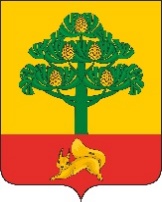 СОСНОВОБОРСКИЙ ГОРОДСКОЙ СОВЕТ ДЕПУТАТОВРЕШЕНИЕ27 июня 2022                                                                                        № 21/89-рг. Сосновоборск О внесении изменений в решение Сосновоборского городского Совета депутатов от 28.02.2018 № 26/110-р "О порядке размещения на официальном сайте администрации города Сосновоборска в информационно-телекоммуникационной сети Интернет представленных лицами, замещающими муниципальные должности, сведений о своих доходах, расходах, об имуществе и обязательствах имущественного характера, а также сведений о доходах, расходах, об имуществе и обязательствах имущественного характера своих супруги (супруга) и несовершеннолетних детей»Председатель Сосновоборского городского Совета депутатовГлава города Сосновоборска                                Б.М. Пучкин                            А.С. Кудрявцев